FORM TM 1BRUNEI DARUSSALAMTRADE MARKS ACTAPPLICATION TO REGISTER A TRADE MARKUnder Sections 33 to 35 and rules 13 and 17Please refer to Notes for guidance on completing this Form.DECLARATIONTHE TRADE MARK IS BEING USED BY THE APPLICANT OR WITH HIS CONSENT, IN RELATION TO THE GOODS OR SERVICES STATED OR THERE IS A BONA FIDE INTENTION THAT IT WILL BE SO USED.SIGNATURE:  NAME (BLOCK CAPITALS):   DATE:   STATE NUMBER OF ANY SHEETS ATTACHED TO THIS FORM: 1. Full name and address of the applicant1. Full name and address of the applicant1. Full name and address of the applicant2. If the applicant is a corporate body, give Country or State of incorporation2. If the applicant is a corporate body, give Country or State of incorporation2. If the applicant is a corporate body, give Country or State of incorporation3. Representation of mark3. Representation of mark3. Representation of mark3. Representation of mark4. If the mark is not a word mark or a picture, indicate here (for example, 3-Dimensional)4. If the mark is not a word mark or a picture, indicate here (for example, 3-Dimensional)4. If the mark is not a word mark or a picture, indicate here (for example, 3-Dimensional)5. If the application is for a series of marks, indicate how many marks in the series5. If the application is for a series of marks, indicate how many marks in the series5. If the application is for a series of marks, indicate how many marks in the series6. If the application claims priority, indicate the priority date(s) claimed, the country and the numberDateCountryNumber6. If the application claims priority, indicate the priority date(s) claimed, the country and the numberDateCountryNumber6. If the application claims priority, indicate the priority date(s) claimed, the country and the numberDateCountryNumber6. If the application claims priority, indicate the priority date(s) claimed, the country and the numberDateCountryNumber6. If the application claims priority, indicate the priority date(s) claimed, the country and the numberDateCountryNumber6. If the application claims priority, indicate the priority date(s) claimed, the country and the numberDateCountryNumber6. If the application claims priority, indicate the priority date(s) claimed, the country and the numberDateCountryNumber6. If the application claims priority, indicate the priority date(s) claimed, the country and the numberDateCountryNumber6. If the application claims priority, indicate the priority date(s) claimed, the country and the numberDateCountryNumber7. If colour is claimed, please indicate here and state the colour(s)7. If colour is claimed, please indicate here and state the colour(s)7. If colour is claimed, please indicate here and state the colour(s)8. Indicate any limitations or disclaimers8. Indicate any limitations or disclaimers8. Indicate any limitations or disclaimers9. If the mark contains or consists of word(s) provide the derivation of the word(s) and state whether it is invented9. If the mark contains or consists of word(s) provide the derivation of the word(s) and state whether it is invented9. If the mark contains or consists of word(s) provide the derivation of the word(s) and state whether it is invented10. If the mark contains or consists of non-English word(s) and/or foreign character(s), provide the following details –10. If the mark contains or consists of non-English word(s) and/or foreign character(s), provide the following details –10. If the mark contains or consists of non-English word(s) and/or foreign character(s), provide the following details –10. If the mark contains or consists of non-English word(s) and/or foreign character(s), provide the following details –The  (specify language) word(s) appearing on the mark is/are  (specify the non-English word(s)) meaning ;The transliteration of the  (specify language) characters appearing in the mark/of which the mark consist is  meaning .Attach a certified translation and/or transliteration.The  (specify language) word(s) appearing on the mark is/are  (specify the non-English word(s)) meaning ;The transliteration of the  (specify language) characters appearing in the mark/of which the mark consist is  meaning .Attach a certified translation and/or transliteration.The  (specify language) word(s) appearing on the mark is/are  (specify the non-English word(s)) meaning ;The transliteration of the  (specify language) characters appearing in the mark/of which the mark consist is  meaning .Attach a certified translation and/or transliteration.The  (specify language) word(s) appearing on the mark is/are  (specify the non-English word(s)) meaning ;The transliteration of the  (specify language) characters appearing in the mark/of which the mark consist is  meaning .Attach a certified translation and/or transliteration.11. Name of agent (if appropriate)11. Name of agent (if appropriate)12. ‘Address for service’ in Brunei Darussalam to which all the correspondence should be sent [See note (d)]12. ‘Address for service’ in Brunei Darussalam to which all the correspondence should be sent [See note (d)]13. Specification of goods or servicesIf the space provided for the specification of goods or services is insufficient then please continue the list on preprinted continuation sheets. List the classes in consecutive numerical order and list alongside each class the goods or services appropriate to that class.13. Specification of goods or servicesIf the space provided for the specification of goods or services is insufficient then please continue the list on preprinted continuation sheets. List the classes in consecutive numerical order and list alongside each class the goods or services appropriate to that class.13. Specification of goods or servicesIf the space provided for the specification of goods or services is insufficient then please continue the list on preprinted continuation sheets. List the classes in consecutive numerical order and list alongside each class the goods or services appropriate to that class.13. Specification of goods or servicesIf the space provided for the specification of goods or services is insufficient then please continue the list on preprinted continuation sheets. List the classes in consecutive numerical order and list alongside each class the goods or services appropriate to that class.CLASS NUMBERLIST OF GOODS OR SERVICESLIST OF GOODS OR SERVICESLIST OF GOODS OR SERVICES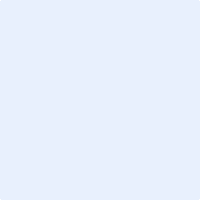 